Preslikavanja ravnine- ponavljanjeSvakom od nacrtanih parova vektora odredi      i    . 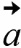 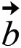 a)						b)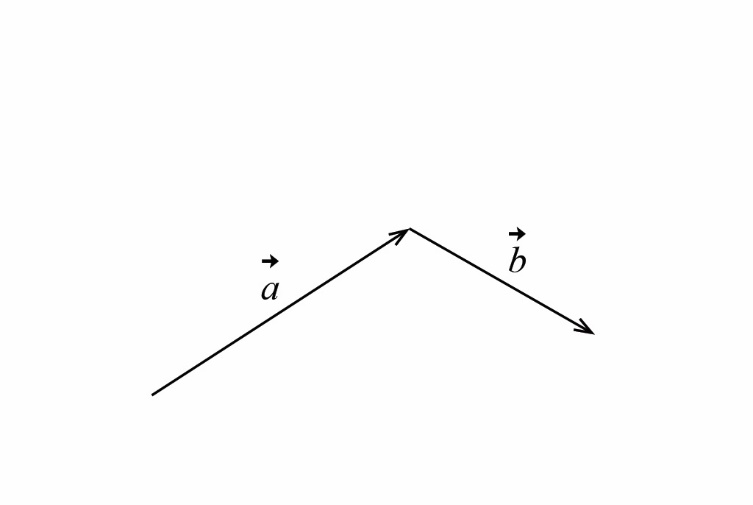 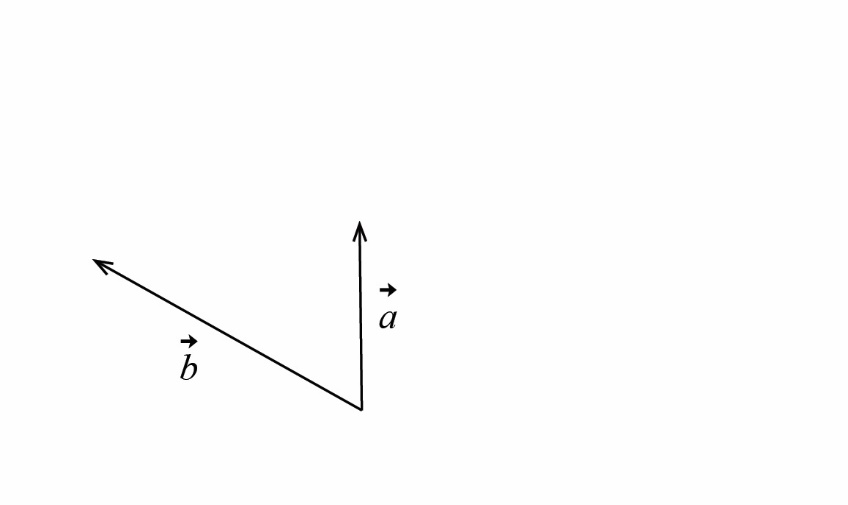 Odredi vektor.Trokut ABC translatiraj za vektor .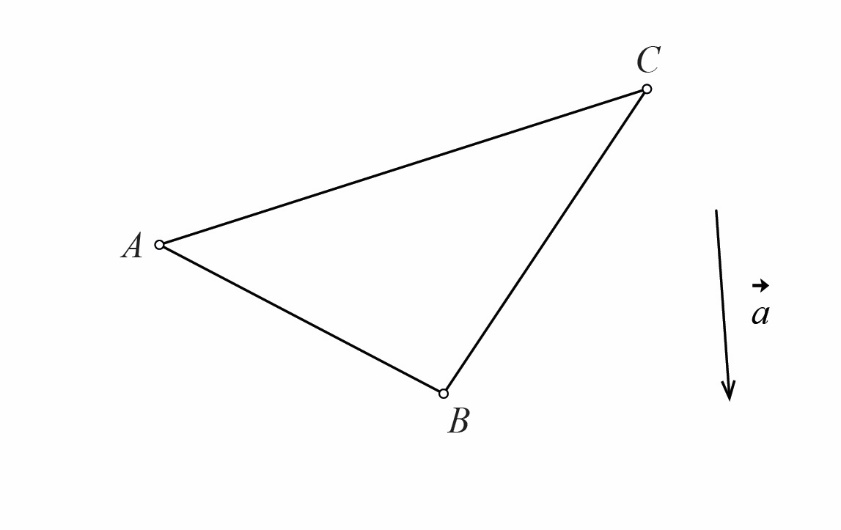 Dužinu i kružnicu preslikaj osnom simetrijom s obzirom na pravac p.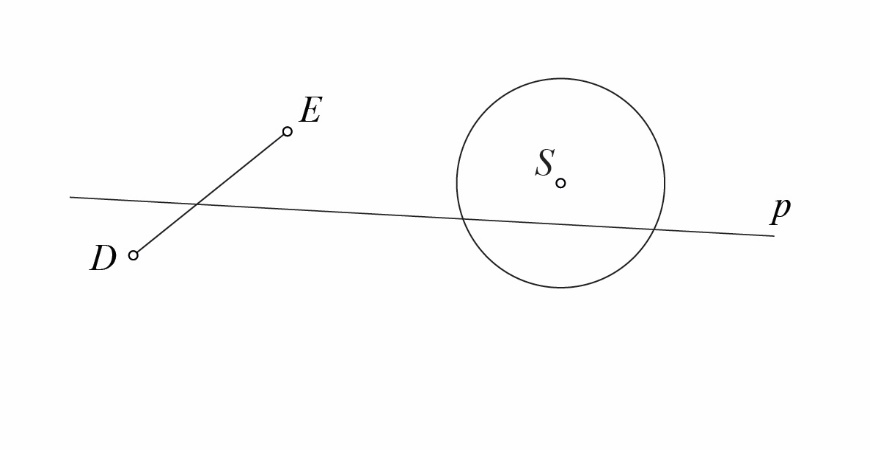 Nađi os simetrije s obzirom na koju se jedan trokut preslikava osnom simetrijom u drugi.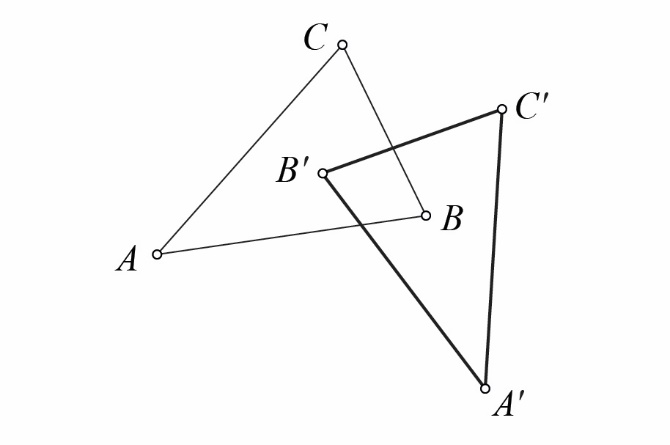 Dužinu i krug preslikaj centralnom simetrijom s obzirom na točku O. 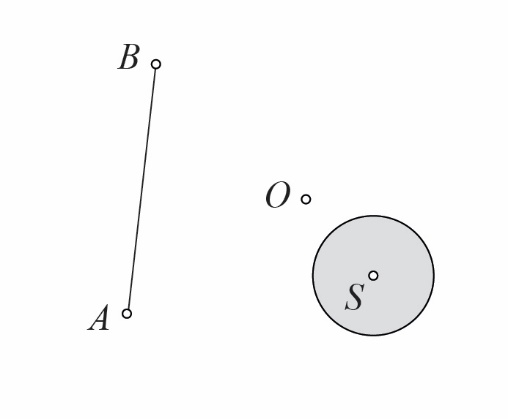 Koje će vrijeme pokazivati sat ako na satu koji pokazuje 10 sati i 25 minuta obje kazaljke zarotiramo za 90° u negativnom smjeru? Zapiši vrijeme i docrtaj odgovarajuće kazaljke na satu.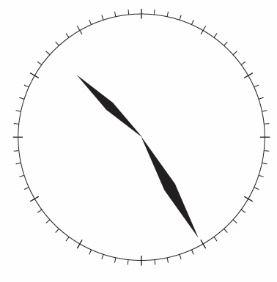 Nacrtaj raznostraničan trokut ABC i točku S izvan trokuta. Trokut rotiraj oko točke S za 60° u pozitivnom smjeru.a) Dopuni crtež tako da lik ima četiri osi simetrije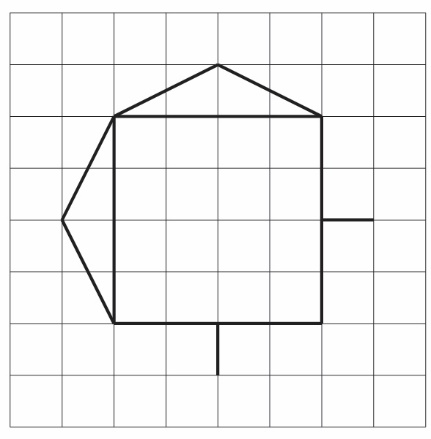 b)  Dopuni crtež tako da lik bude centralnosimetričan s obzirom na istaknutu točku.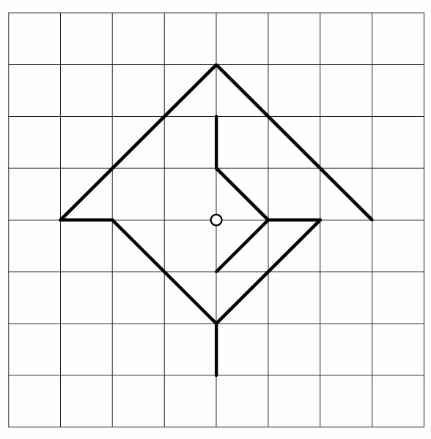 a)   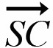 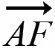 b)   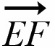 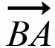 c)   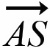 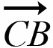 d)     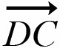 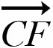 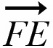 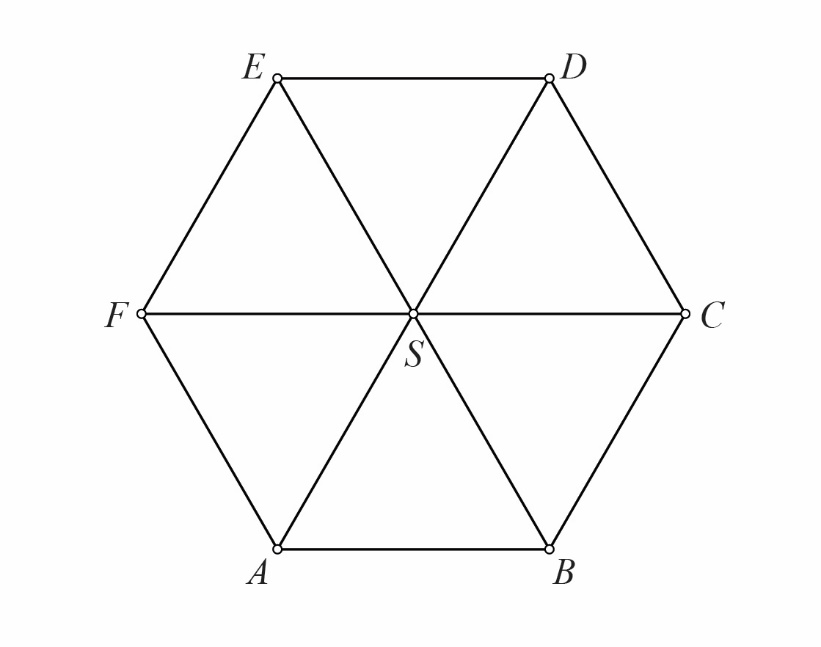 